Eclair breton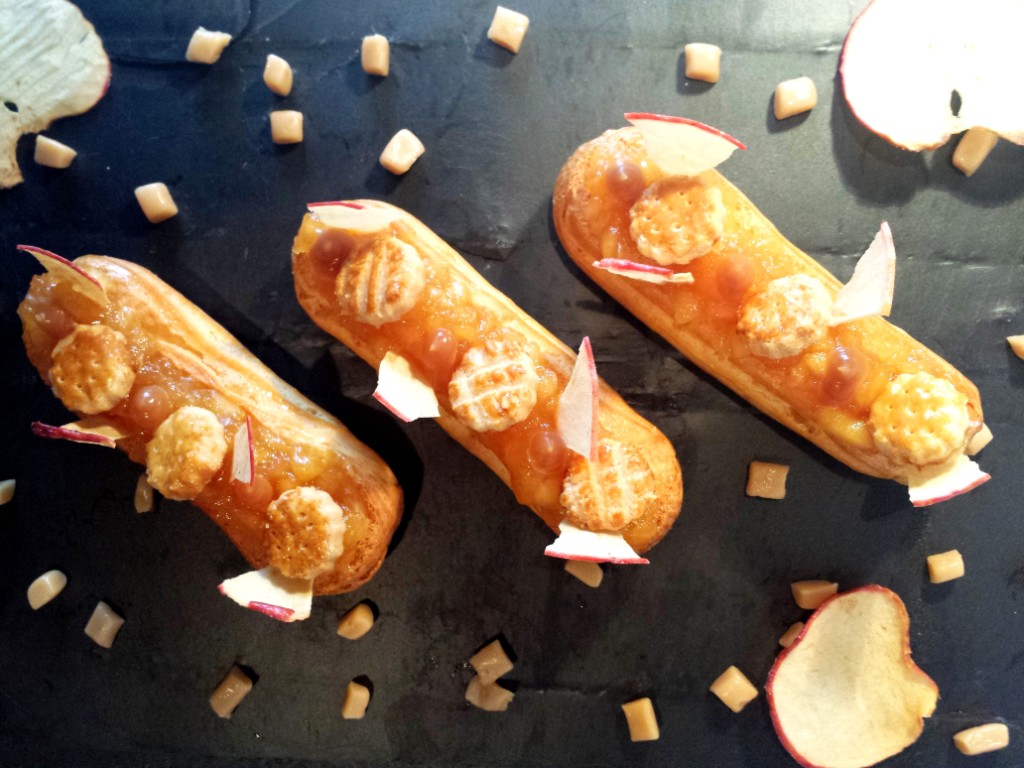 In process :Les mini galettesMélanger le beurre mou avec le sucre jusqu’à obtenir une consistance crémeuse.Verser d’un seul coup la farine, mélanger sans trop insister jusqu’à ce que les éléments se soient agglomérés. Faire une boule grossière et étaler entre 2 feuilles de papier sulfurisé ou du papier guitare.Laisser reposer au frais. Dorer au jaune d’œuf, mettre au frais 10 min, puis redorer.Puis découper des formes avec un petit emporte-pièces (à défaut, une douille). Continuer jusqu’à épuisement de la pâte. Si elle devient trop collante, la remettre quelques minutes au réfrigérateur.Préchauffer le four à 180°Tracer des motifs (ici quadrillage et petits trous faits avec une brochette en bois), et enfourner pour 10 min environ. Les bords doivent être dorés.Faire refroidir sur grille.Brunoise de pommes caraméliséesCouper les pommes en petits cubes de 0.5 cm.Réaliser un caramel à sec. En parallèle, faire bouillir l’eau.Décuire le caramel avec l’eau, puis verser les pommes.Faire cuire à feu doux 30 min environ.Laisser refroidir.Sauce caramel beurre saléDans une casserole, mettre le beurre, le sel et le sucre, un trait d’eau et faire chauffer en mélangeant avec une cuillère en boisEn parallèle, faire chauffer la crème dans une petite casserole ou au micro-ondes (ne la faites pas forcément bouillir car sinon vous perdrez une partie de liquide)Au bout de quelques minutes, lorsque le caramel a une bonne couleur ambrée, verser petit à petit la crème bien chaude, en mélangeant bien.S’il reste des petits morceaux de caramel, remettre sur feu doux/moyen, le temps de les faire fondre, ou passer dans une  étamine. Verser dans un pot en verre, laisser refroidir.La crème au caramel beurre salée : (à faire à l’avance)La veille, faites tremper la gélatine dans de l’eau bien froide pendant 20 min, puis rincez-la et essorez-la. Faites cuire le sucre en caramel jusqu’à ce qu’il prenne une belle teinte blonde et faites chauffer la crème en même temps. Ajoutez-la au caramel petit à petit en remuant bien. Ajoutez ensuite le beurre demi-sel. Laissez le mélange refroidir à 50 °C, puis ajoutez la gélatine. Mélangez bien. Lorsque le mélange atteint 45 °C, incorporez-le petit à petit au mascarpone.Couvrir de papier film au contact ou mettre dans la poche à douille et garder au réfrigérateur une nuit.La crème à la vanilleFaites bouillir le lait avec la gousse de vanille fendue et grattée, et les graines.Recouvrir de film étirable et laissez infuser hors du feu pendant 20 minutes (plusieurs heures si vous le pouvez au frais)Dans un saladier, mélanger le sucre et la maïzena, rajouter les jaunes d’œufs.Verser une partie du lait chaud, puis remettre le tout à chauffer jusqu’à ébullition, dans cesser de mélanger avec un fouet..Laisser refroidir à 40/45°, et incorporez le beurre coupé en petits morceaux.Mixez, filmez au contact et laisser reposer au frais au moins 2 heures (une nuit dans l’idéal).La pâte à choux :Préchauffez le four à 190° Dans une casserole, portez à ébullition l’eau avec le beurre en parcelles, la vanille, le sucre et le sel.Hors du feu, ajoutez la farine tamisée en une seule fois et mélangez vigoureusement avec une spatule.Remettez sur le feu doux pour dessécher la détrempe, sans cesser de remuer, la pâte ne doit plus adhérer au récipient et à la spatule (2-3min).Retirez du feu et placez la détrempe dans un saladier.Incorporez les oeufs battus un à un en mélangeant bien à chaque fois.Mettez la pâte dans une poche à douille munie d’une douille canelée de 1,5 cm de diamètre.Sur une plaque de four recouverte de papier sulfurisé ou un tapis silicone, dressez la pâte en boudins parallèles en les espaçant un peu. (11 cm de long)Enfournez 35 à 40 min environ pour de grands éclairs (j’ai baissé à 185 au bout de 10 min), jusqu’à obtenir une belle couleur, puis laissez refroidir sur une grille. Chips de pommeLavez et sécher les pommes.Les découper en fines tranches (mandoline ou couteau).Les arroser de jus de citronLes déposer sur du papier sulfurisé et les saupoudrer de sucre glaceLaisse fondre quelques minutes, puis faire cuire 1H30 à 80° (2 h à 90 pour moi).Les décoller du papier sulfurisé dès la sortie du four et les déposer sur une grille. Laisser refroidir.Stocker dans une boîte hermétique.
Le montage :Décalottez les éclairsEnlevez la mie.Remplissez de crémeux vanille pour la moitié des éclairs et de crémeux caramel pour le reste des éclairs.Garnissez de brunoise de pommes caramélisées.Déposez 3 galettes et quelques chips. J’ai mis des galettes au motif différent selon la saveur du crémeux.Parsemez de sauce caramel beurre salé, ou pochez-la en 1 petites boules.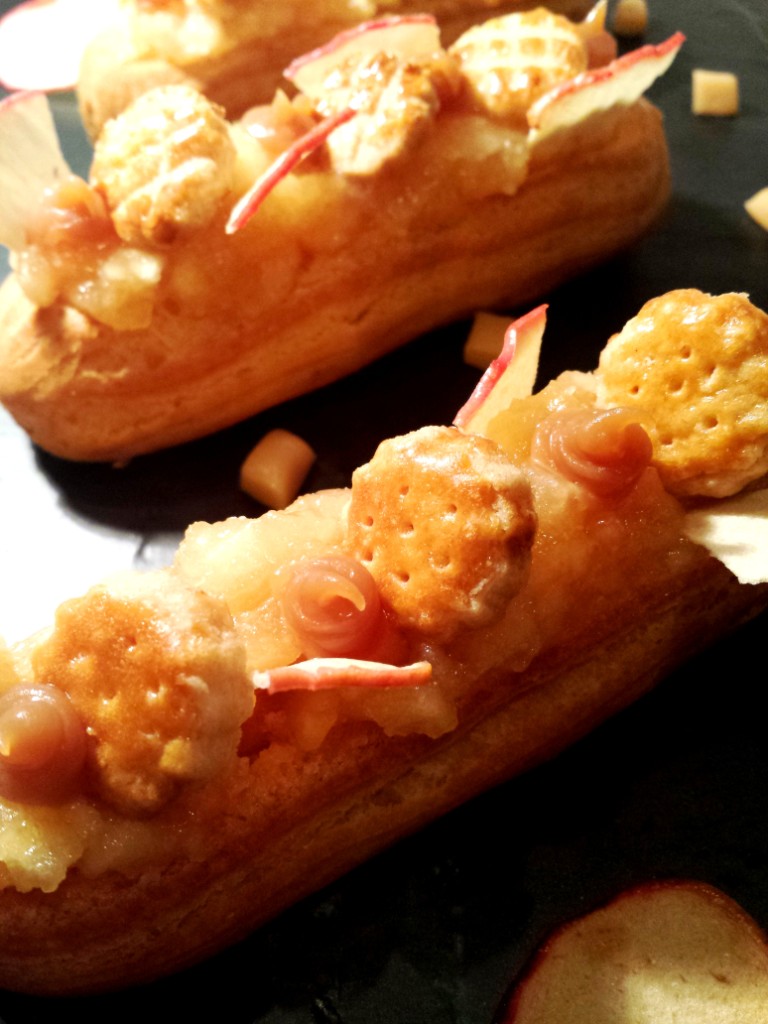 Shopping : Pour 20 éclairs lunch ou 10 éclairs normaux environ 
Pour la pâte à choux : (quinze éclairs environ de 11 cm)91g d’eau 91 g de lait 4 g de sucre en poudre 2.5 g de sel 5 g de vanille liquide91 g de beurre91 g de farine160 g d’oeufs (3 environ, à peser battus)Pour les mini-galettes :60 g de sucre semoule180 g de farine 55 100 g de beurre demi-sel (de préférence à cristaux)3 g de levure chimique2 bonnes pincées de fleur de sel1 jaune d’oeufCrémeux caramel (à préparer la veille) 1 g de gélatine (2 pour moi)90 g de sucre semoule115 g de crème fleurette (tiède ou chaude)55 g de beurre demi-sel175 g de mascarpone1 pincée de fleur de selCrémeux vanille (à préparer la veille)1 gousse de vanille250 g de lait entier2 jaunes d’œufs50g de sucre15g de poudre à flan ou amidon de maïs80 g de beurre douxPour les pommes caramélisées 3 à 4 pommesSucreeauPour les chips de pomme1 pomme rougeLe jus d’un citronSucre glaceSauce caramel beurre salé : (pour un pot de confiture)180g de sucre 110 g de beurre salé200g de crème épaisse entière (liquide pour moi, 34%)2 ou 3 bonnes pincées de fleur de sel (selon le goût) 